RECOMMANDATIONS ACADEMIQUES RELATIVES A LA SECURITE	APSA : ESCALADE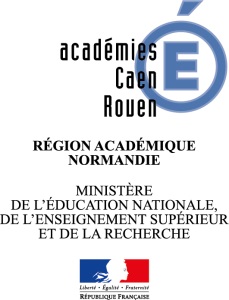 Nom de l’établissement (RNE, nom et ville) : ……………………………………………………………………..Recommandations académiquesRecommandations académiquesSpécificités liées au contexte de l’établissementLes actions à réaliserLes questions qu’il faut se poserSpécificités liées au contexte de l’établissementAvant la séquenceStructure Artificielle d'Escalade
(S.A.E.)Diagnostic personnelContrôle du support Contrôle des EPIInventaire matériel individuel élèvesInventaire matériel collectifConnaissance du protocole intervention accidentTaux encadrement adapté aux caractéristiques du site et des élèvesAdéquation entre le niveau des élèves et la zone d'évolution> Est-ce que je me sens capable d'encadrer une séquence d'escalade ? Ai-je besoin de formation ?> Quel organisme a contrôlé ma SAE ? à quelle date ?> Qui contrôle ? Où est le cahier d’EPI ? Est-il à jour ?Combien d’élèves à équiper ? Avec quoi ? Le diamètre des cordes est-il adapté au système d'assurage ?> Combien de voies à installer ?> Qui contacter ? Comment ?> Besoin d’encadrant supplémentaire ? De dédoublement ?> Mon mur est-il adapté au niveau général de ma classe ?Avant la séquenceStructure Naturelle d'Escalade
(S.N.E.)Vérification de la classification du site 
« Site sportif »Accessibilité du sitePrésence d’un TopoAdéquation entre les exigences du site et le niveau des élèvesVérification des possibilités d'interventions sur la SNENuméros de secours et protocole d'interventionPrésentation de la sortie au chef d'établissement> Le site www.FFME.fr référencie-t-il mon futur site de pratique et dans quelle catégorie est-il (site découverte, site sportif, terrain d’aventure, milieu spécifique, secteur interdit…) ?> Le site choisi est-il adapté au niveau général de ma classe ?> Ai-je besoin d'une corde d'intervention rapide ?> Qui et comment prévenir ? Comment se signaler ? Gestes de premiers secours ? Les élèves connaissent-ils le protocole si le responsable est la victime ?Avant la séanceS.A.E.Vérification des zones de réceptionInstallation des cordesIdentification des zones d’évolutionEquipement du professeur> Pas d’écart entre le mur et les tapis ? Entre les tapis eux-mêmes ?> Cordelettes / Cordes dans les 2 mousquetons ? 
Alternance des couleurs de cordes ? Longueurs de cordes adaptées ? Nœud en bout de corde ?> Zones de grimpe/Bloc, circulation, ateliers divers… sont-ils clairement identifiés ? Existe-t-il un topo du mur ? Est-il accessible pour les élèves ?> Baudrier du professeur : Longes, bloqueur, système freinAvant la séanceS.N.E.Port du casque homologué obligatoirePoint météoTrousse de secours> Quand, comment et où s’équiper, se déséquiper ? Tailles des casques adaptées ?> Solution de repli ?> Est-elle complète ? adaptée ? dates de validité non dépassées ?Pendant la séanceS.A.E.- Tenue adaptée à la pratique de l’escalade-  Equipement des élèves- Rappel des consignes de sécurité générale- Constitution réfléchie des cordées- Encordement du grimpeur- Mise en place du système d’assurage- Systématisation de la Co-vérification de la cordéePUIS de la validation par le professeur avant chaque départ- Mise en place d’une communication spécifique et construite (élève > élève, prof > élève)> Cheveux attachés, pas de bague, vêtements près du corps, pas de capuche….> Les élèves ont-ils des Routines, des Repères généraux, font-ils une co-vérification avant validation par le professeur ?> Silence nécessaire ? Ne pas saisir les points d’ancrage, ni les dégaines, demander vérification du professeur et son autorisation pour grimper.> Y'a-t-il besoin d’un contre-assureur ? Le groupe est-il homogène en poids ? en niveaux de pratique ?> L’encordement est-il correct (au bon endroit en fonction du type de baudrier, nœud bien réalisé, nœud compacté et proche du/des pontets, nœud d’arrêt) ?> Corde bien placée ? Mousqueton verrouillé ? L’installation du système d’assurage est-elle conforme ?> Y’a-t-il eu vérification mutuelle au sein de la cordée ? Est-elle systématique/routinière ? Chaque rôle est-il bien identifié ?Ai-je effectué un contrôle visuel et tactile ?> Les élèves connaissent-ils le nom du matériel ? le vocabulaire spécifique des diverses actions ?Pendant la séanceS.A.E. - Positionnement réfléchi de l'enseignant par rapport à son groupe/classe, et en fonction des ateliers mis en place- État de vigilance optimalASSURAGE EN MOULINETTEASSURAGE EN TÊTEVITESSEDESCENTEBLOC> Ma situation me permet-elle d'avoir un contrôle permanent ? Mon choix d'atelier le permet-il ?> L'ambiance générale est-elle accidentogène (bruit, déplacements...) ? Un rappel à l'ordre est-il nécessaire ?> La position de l’assureur est-elle correcte ? Les mouvements sont-ils maîtrisés ? Le blocage du brin de vie est-il efficace ? Y’a-t-il un dispositif empêchant le retour au sol ?> Idem + La parade est-elle nécessaire ? Le déplacement de l’assureur est-il possible et nécessaire ? Est-il attentif ? Le couloir de chute est-il vide de tout obstacle ?> La technique d’assurage spécifique à la vitesse est-elle maîtrisée (en miroir) ?> La vitesse de descente est-elle contrôlée ?> La surface de réception est-elle libre ? Adaptée à la hauteur d’évolution ? Le baudrier est-il vidé de matériel métallique ?Pendant la séanceS.N.E.- Point météo- Vocabulaire, techniques et attitude spécifiques maitrisés> Que faire en cas de chute de pierre (grimpeur, assureur, observateur…) ? En cas de grimpe en tête, la manœuvre du "maillon rapide" est-elle maitrisée ? Comment la vérifier ?Après la séanceS.A.E.- Rangement et vérification du matériel- Bilan Les cordes sont-elles bien lovées ?Ai-je récupéré tout le matériel ?Si EPI suspect, est-il mis à l’écart pour contrôle ?Les cordelettes sont-elles ré-installées correctement ?Après la séanceS.N.E.- Rangement et vérification du matériel- BilanLes cordes sont-elles bien lovées ? Sont-elles sèches ?Ai-je récupéré tout le matériel ? La zone est-elle propre ?Si EPI suspect, est-il mis à l’écart pour contrôle 